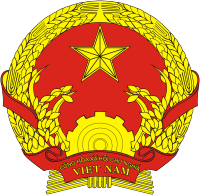 CỘNG HÒA XÃ HỘI CHỦ NGHĨA VIỆT NAMQCVN …: 2019/BNNPTNTQUY CHUẨN KỸ THUẬT QUỐC GIAVỀ NƯỚC THẢI CHĂN NUÔI TRONG TRỒNG TRỌTNational technical regulation on the effluent of livestockused in crop productionHÀ NỘI – 2019CỘNG HÒA XÃ HỘI CHỦ NGHĨA VIỆT NAMQCVN …: 2019/BNNPTNTQUY CHUẨN KỸ THUẬT QUỐC GIAVỀ NƯỚC THẢI CHĂN NUÔI  TRONG TRỒNG TRỌTNational technical regulation on the effluent of livestockused in crop productionMỤC LỤCLời nói đầu..............................................................................................................................  41. QUY ĐỊNH CHUNG............................................................................................................... 41.1. Phạm vi điều chỉnh........................................................................................................... 41.2. Đối tượng áp dụng........................................................................................................... 41.3. Giải thích từ ngữ.............................................................................................................. 41.4. Tài liệu viện dẫn................................................................................................................ 42. QUY ĐỊNH KỸ THUẬT.......................................................................................................... 53. PHƯƠNG PHÁP XÁC ĐỊNH ................................................................................................ 63.1. Lấy mẫu............................................................................................................................. 63.2. Phương pháp thử............................................................................................................. 7. TỔ CHỨC THỰC HIỆN....................................................................................................... 10Tài liệu tham khảo  ..............................................................................................................  11QUY CHUẨN KỸ THUẬT QUỐC GIAVỀ NƯỚC THẢI CHĂN NUÔI  TRONG TRỒNG TRỌTNational technical regulation on the effluent of livestock used in crop production1. QUY ĐỊNH CHUNG1.1. Phạm vi điều chỉnhQuy chuẩn này quy định giá trị giới hạn cho phép của các thông số nước thải chăn nuôi trong trồng trọt.Nước thải chăn nuôi xả ra nguồn tiếp nhận nước thải (hệ thống thoát nước đô thị, khu dân cư, khu công nghiệp, cụm công nghiệp; sông, suối, khe, rạch, kênh, mương, hồ, ao, đầm, phá, vùng nước biển ven bờ có mục đích sử dụng xác định) không thuộc phạm vi điều chỉnh của Quy chuẩn này.1.2. Đối tượng áp dụngQuy chuẩn này áp dụng đối với các tổ chức, cá nhân  hữu các cơ sở chăn nuôi trang trại tại Việt Nam có nước thải chăn nuôitrong trồng trọt.   1.3. Giải thích từ ngữNước thải chăn nuôidùng trong trồng trọt là nước thải ra từ các hoạt động chăn nuôi.1.4. Tài liệu viện dẫn2. QUY ĐỊNH KỸ THUẬTGiá trị giới hạn của các thông số nước thải chăn nuôi trong trồng trọt  được quy định tại Bảng 1.Bảng 1: Giá trị giới hạn các thông số nước thải chăn nuôi  trong trồng trọt 3. PHƯƠNG PHÁP XÁC ĐỊNH3.1. Lấy mẫu để xác định giá trị các thông số trong nước thải chăn nuôi sử dụng cho trồng trọt thực hiện theo các tiêu chuẩn quốc gia sau:- TCVN 6663-1:2011 (ISO 5667-1:2006) - Chất lượng nước - Lấy mẫu. Phần 1: Hướng dẫn lập chương trình lấy mẫu và kỹ thuật lấy mẫu.- TCVN 6663-3:2008 (ISO 5667-3:2003) - Chất lượng nước - Lấy mẫu. Hướng dẫn bảo quản và xử lý mẫu.- TCVN 5999-1995 (ISO 5667-10:1992) - Chất lượng nước - Lấy mẫu. Hướng dẫn lấy mẫu nước thải.- TCVN 5994:1995 (ISO 5667-4:1987) - Chất lượng nước - Lấy mẫu. Hướng dẫn lấy mẫu ở hồ ao tự nhiên và nhân tạo.3.2. Phương pháp xác định giá trị các thông số chất lượng nước thải chăn nuôi  trong trồng trọt thực hiện theo các tiêu chuẩn quốc gia hoặc tiêu chuẩn phân tích tương ứng của các tổ chức chứng nhận quốc tế: Các thông số quy định trong Quy chuẩn này chưa có tiêu chuẩn quốc gia hướng dẫn phương pháp phân tích thì áp dụng các tiêu chuẩn phân tích tương ứng của các tổ chức quốc tế.4. TỔ CHỨC THỰC HIỆN4.1.Cơ quan quản lý nhà nước về lĩnh vực nông nghiệp có thẩm quyền có trách nhiệm hướng dẫn, kiểm tra, giám sát việc thực hiện Quy chuẩn này.4.2. Trường hợp các tiêu chuẩn về phương pháp phân tích viện dẫn trong quy chuẩn này sửa đổi, bổ sung hoặc thay thế thì áp dụng theo tiêu chuẩn mới.Tài liệu tham khảoLuật chăn nuôi ngày 19 tháng 11 năm 2018Nghị định số 38/2015/NĐ-CP ngày 24 tháng 4 năm 2015 của Chính phủvề quản lý chất thải và phế liệuQCVN 62-MT:2016/BTNMT về nước thải chăn nuôi;QCVN 08:2008/BTNMT về chất lượng nước mặt;QCVN 14:2008/BTNMT về nước thải sinh hoạt;QCVN 39:2011/BTNMT về chất lượng nước dùng cho tưới tiêu;Philippine nation standard PNS/BAFS 183:2016: Organic Soil Amendments;Effluent Mangment Guidelines for Diary Sheds in Australia, 1999;Use of effluent by irrigation, department of environment and conservation, Australia;Environmental Guidelines: Use of effluent by irrigation, Department of Environment and Conservation, Australia, 2004. 	Lời nói đầuQCVN ...: 2019/BNNPTNT do Ban soạn thảo Quy chuẩn kỹ thuật quốc gia vềnước thải chăn nuôi  trong trồng trọt Cục Bảo vệ thực vật biên soạn, Vụ Khoa học Công nghệ và Môi trường trình duyệt, Bộ trưởng Bộ Nông nghiệp và Phát triển nông thôn ban hành theo Thông tư số... /2019/TT-BNNPTNT ngày... tháng...năm 2019.TTThông sốĐơn vịGiá trị giới hạn1pHH2O-≥ 5,5 và ≤ 9Clorua (Cl-)mg/l≤ 600Asen (As)mg/l≤ 0,05Cadimi (Cd)mg/l≤ 0,01Crom tổng số (Cr)mg/l≤ 0,1Thủy ngân (Hg)mg/l≤ 0,001Đồng (Cu)mg/l≤ 0,5Chì (Pb)mg/l≤ 0,05E.Coli /ml≤ 200Coliform MPN hoặc CFU/100ml≤ 5.000SalmonellaCFU/25 mlKhông phát hiện hoặc âm tínhKẽm (Zn)STTThông sốPhương pháp phân tích, số hiệu tiêu chuẩn1pH- TCVN 6492-2011 (ISO 10523-2008) - Chất lượng nước;- SMEWW 2550 B - Phương pháp chuẩn phân tích nước và nước thải - Xác định pH.2Clorua (Cl-)TCVN 6194-1996 (ISO 9297-1989) - Chất lượng nước - Xác định Clorua. Phương pháp chuẩn độ bạc nitrat với chỉ thị cromat (phương pháp MO).3Asen (As)TCVN 6626-2000 (ISO 11969-1996). Chất lượng nước - Xác định asen. Phương pháp đo hấp thụ nguyên tử (kỹ thuật hydrua).4Cadimi (Cd)- TCVN 6197-2011 (ISO 5961-1994) - Chất lượng nước - Xác định cadimi bằng phương pháp trắc phổ hấp thụ nguyên tử.- TCVN 6193-1996 (ISO 8288-1986) - Chất lượng nước - Xác định coban, niken, đồng, kẽm, cadimi và chì. Phương pháp trắc phổ hấp thụ nguyên tử ngọn lửa.5Tổng Crom (Cr)TCVN 6222-2008 (ISO 9174-1998). Chất lượng nước - Xác định crom tổng - Phương pháp trắc phổ hấp thụ nguyên tử.- SMEWW 3111.B:2012;- SMEWW 3120.B:2012;6Thủy ngân (Hg)- TCVN 7724:2007 (ISO 17825:2006), Chất lượng nước - Xác định thủy ngân - Phương pháp dùng phổ huỳnh quang nguyên tử. - TCVN 7877:2008 (ISO 5666:1999), Chất lượng nước - Xác định thủy ngân.7Đồng (Cu)- TCVN 6193:1996 (ISO 8288:1986) - Chất lượng nước - Xác định coban, niken, đồng, kẽm, cadimi và chì. Phương pháp trắc phổ hấp thụ nguyên tử ngọn lửa.- EPA 6010.B;- SMEWW 3111.B:2012;- SMEWW 3120.B:2012;8Chì (Pb)- TCVN 6193-1996 (ISO 8288-1986) - Chất lượng nước - Xác định coban, niken, đồng, kẽm, cadimi và chì. Phương pháp trắc phổ hấp thụ nguyên tử ngọn lửa.9E.coli- TCVN 6187-2:1996 (ISO 9308-2:1990(E)) Chất lượng nước - Phát hiện và đếm vi khuẩn coliform, vi khuẩn coliform chịu nhiệt và escherichia coli giả định. Phần 2: Phương pháp nhiều ống (số có xác suất cao nhất);10Coliform- TCVN 6187-2:1996 (ISO 9308-2:1990(E)) Chất lượng nước - Phát hiện và đếm vi khuẩn coliform, vi khuẩn coliform chịu nhiệt và escherichia coli giả định. Phần 2: Phương pháp nhiều ống (số có xác suất cao nhất);- SMEWW 9221.B:2012;11SalmonellaTCVN 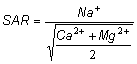 